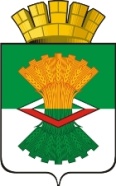 АДМИНИСТРАЦИЯМАХНЁВСКОГО МУНИЦИПАЛЬНОГО ОБРАЗОВАНИЯПОСТАНОВЛЕНИЕ08 февраля 2011  года  №  84п.г.т. МахнёвоОб утверждении Перечня муниципального имущества, предназначенного для оказания имущественной поддержки субъектам малого и среднего предпринимательства и организациям, образующим инфраструктуру поддержки субъектов малого и среднего предпринимательства в Махнёвском муниципальном образовании» В соответствии с Федеральным законом от 24 июля 2007 года № 209-ФЗ «О развитии малого и среднего предпринимательства в Российской Федерации», Федеральным законом от 26 июля 2006 года № 135-ФЗ «О защите конкуренции», Федеральным законом от 6 октября 2003 года N 131-ФЗ «Об общих принципах организации местного самоуправления в Российской Федерации», решением Думы Махнёвского муниципального образования от 01 октября 2009 года № 191 «Об утверждении Положения о порядке формирования, ведения и обязательного опубликования перечня муниципального имущества предназначенного для оказания имущественной поддержки субъектам  малого и среднего предпринимательства и организациям,  образующим инфраструктуру поддержки субъектов малого и среднего предпринимательства в Махнёвском муниципальном образовании», статьей 31 Устава Махнёвского муниципального образования  ПОСТАНОВЛЯЮ Утвердить Перечень муниципального имущества, предназначенного для оказания имущественной поддержки субъектам малого и среднего предпринимательства и организациям, образующим инфраструктуру поддержки субъектов малого и среднего предпринимательства в Махнёвском муниципальном образовании (прилагается). Опубликовать настоящее постановление в газете «Алапаевская искра». Контроль за исполнением настоящего постановления возложить на заместителя главы Администрации Махнёвского муниципального образования по экономике и вопросам  жилищно-коммунального хозяйства  А.Р. Биргера. Глава АдминистрацииМахнёвского муниципального образования                         Н.Д. БузаньПриложение к постановлению Администрации Махнёвского муниципального образования от 08.02.2011 года № 84Перечень муниципального имущества, предназначенного для оказания имущественной поддержки субъектам малого и среднего предпринимательства и организациям, образующим инфраструктуру поддержки субъектов малого и среднего предпринимательства в Махнёвском муниципальном образованииРаздел 1. Недвижимое имущество№ п/пНаименование имущества Место расположение Общая площадь (кв.м.)Этажность Назначение Основание включения  Дополнительная информация 123456781Здание конторы624621, Свердловская область, Алапаевский район, п.г.т. Махнёво, ул. Советская, 3а2601Размещение деревообрабатывающего предприятия Письменное обращение субъекта малого и среднего предпринимательства Здание кирпичное1985 года постройки 